B24/0076 ZDN. EBAZPENAOposaketa- lehiaketa: Bisita gidatuak egiteko eta Turismo bulegoko laguntzaile lanpostua %50era karrerako funtzionario bezala (kontsolidazioa).Toki Jaurbidearen Oinarriak arautzen dituen apirilaren 2ko 7/1985 Legeak 21.1. artikuluan xedatutakoaren arabera,ERABAKI DUT:LEHENA.- Oposizio  eta lehiaketa faseko behin betiko puntuazioak onartzea eta udaleko webgunean publikatzea:BIGARRENA.- Oposaketa lehiaketa prozesu osoaren lehenengo izengaia, 6698**INES, GARCIA, URBIETA,  praktiketako funtzionario izendatzea eta Gipuzkoako Aldizkari Ofizialean argitaratzea  HIRUGARRENA.-. Oposizio faseko 1.ariketaren emaitzen araberako lan-poltsa onartzea:  Eta horren berri ematen dizugu dagozkion ondorioetarako, bestetik administrazio-bidea amaitzen duen egintza honen aurka ADMINISTRAZIOREKIKO AUZI-ERREKURTSOA aurkez dezakezu Donostiako Administrazioarekiko Auzitarako Epaitegiaren aurrean, bi hilabeteko epearen barruan, jakinarazpen hau jasotzen duzunetik hasita, administrazioarekiko auziak arautzen dituen uztailaren 13ko 29/1998 Legearen 8. eta 46. artikuluetan ezarritakoaren arabera, Herri Administrazioen Ohiko Prozedura Administratiboari buruzkoa urriaren 1eko 39/2015 Legearen 114.c) artikuluarekin bat etorriz.  Nolanahi ere, nahi izanez gero, aurreko idatz-zatian adierazitako administrazioarekiko auzi-errekurtsoaren aurretik, BERRAZTERTZEKO ERREKURTSOA aurkez diezaiokezu ebazpena eman duen organoari hilabeteko epean, jakinarazpen hau jasotzen duzunetik hasita.  Hori guztia, aurretik adierazitako urriaren 1eko 39/2015 Legearen 123. eta 124. artikulu eta kidekoetan ezarritakoarekin bat etorriz, eta zure eskubideak babesteko egoki irizten dituzun egintza edo errekurtsoak aurkezteari kalterik egin gabe.NAN, IZEN ABIZENAKTEORIKOAPRAKTIKOALEHIAKETAGUZTIRA***6698** INES, GARCIA, URBIETA15,8433,9549,7999,58***3056** ELISABET, THOMAS, ARRIZABALAGA10,2420,130,3460,68***3611** AIORA, AGIÑAGALDE, IBARZABAL10,2217,8528,0756,14***0976** IRUNE, AZCONA, ARRASATE9,5414,624,1448,28***7250** GARIKOITZ, AZPIAZU ELGUEZUA11,5610,8522,4144,82BiSITA GIDATUAK EGITEKO ETA TURISMO BULEGOKO LAGUNTZAILE LANPOSTURAKO LAN POLTSABiSITA GIDATUAK EGITEKO ETA TURISMO BULEGOKO LAGUNTZAILE LANPOSTURAKO LAN POLTSANAN, IZEN ABIZENAKAZTERKETA TEORIKOA***6698**INES, GARCIA, URBIETAGUREKIN LANEAN***6698**INES, GARCIA, URBIETAGUREKIN LANEAN***7250**GARIKOITZ, AZPIAZU, ELGUEZUA11,56***3056**ELISABET, THOMAS, ARRIZABALAGA**10,24***3611**AIORA, AGIÑAGALDE, IBARZABAL10,22 Sinatzailea:ALKATEAK HARITZ ALBERDI ARRILLAGAALKATEAK HARITZ ALBERDI ARRILLAGADokumentu hau elektronikoki sinatuta dago. Honen sinesgarritasuna ziurtatzeko jo Interneteko orrialde honetara:https://uzt.gipuzkoa.eus/PortalV/r/0/39/AAAA4Q017.Vqn4 Dokumentu hau elektronikoki sinatuta dago. Honen sinesgarritasuna ziurtatzeko jo Interneteko orrialde honetara:https://uzt.gipuzkoa.eus/PortalV/r/0/39/AAAA4Q017.Vqn4 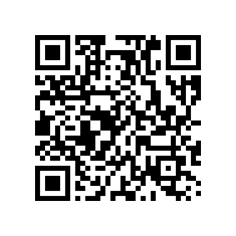 